Дифференциация п – тКонспект урока по устранению предпосылок оптической дисграфии(3 класс,  2 урок)Цели:Коррекционные:формирование оптико – пространственной ориентировки;выработать умение дифференцировать буквы п – т  в словах, в слогах, в предложениях;умение соотносить звуки [т]  и  [п]  с соответствующими буквами.Образовательные:развитие зрительного восприятия, внимания и памяти;уточнение и развитие пространственной ориентировки;выработка умения у учащихся различать буквы «п» и «т»  на письме;обогащение словарного запаса.Воспитательные:воспитание умения выслушивать друг друга;формирование положительной учебной мотивации.Дидактические средства: наборы индивидуальных карточек, индивидуальные наборы элементов букв «п» и «т»  для конструирования, карточки со словами, иллюстрации, карточки со словами, написанными «полубуковками», индивидуальные цифровые линейки, магнитная доска, сказочный гном.Ход урока.I. Организационный момент.Здравствуйте. Мне очень приятно видеть вас  сегодня на нашем занятии.- Сядет тот, кто правильно прочитает то, что записано на его карточке.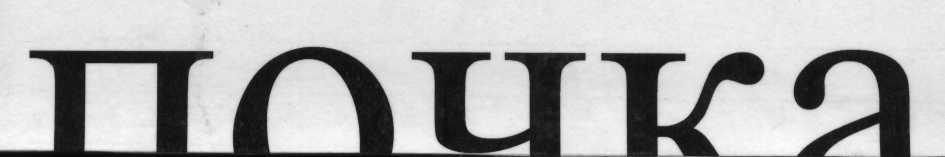 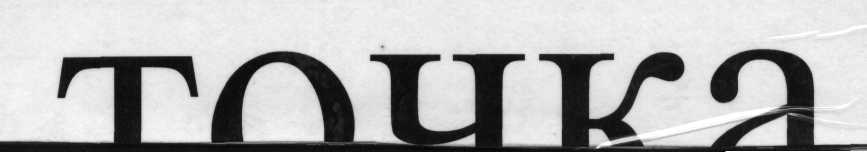 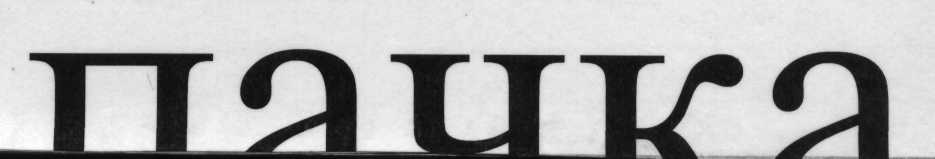 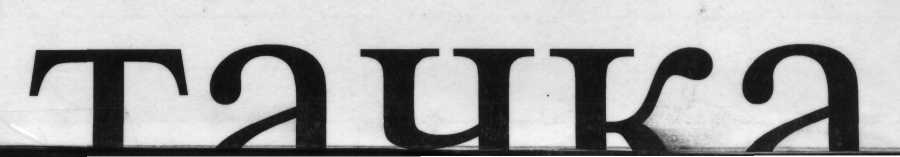 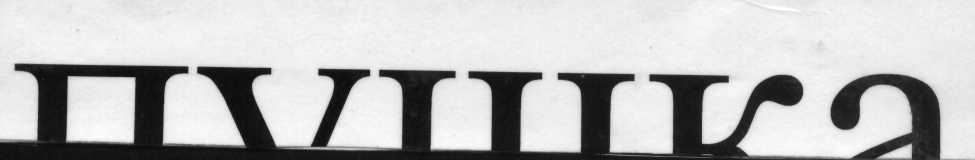 - Разминка на пространственную ориентировку.- У каждого из вас на краю парты лежит карточка, переверните её.Инструкция: Дорисуйте правую сторону узора. (Задание дано на бумаге в клеточку)- Кто получился? (Снеговик) 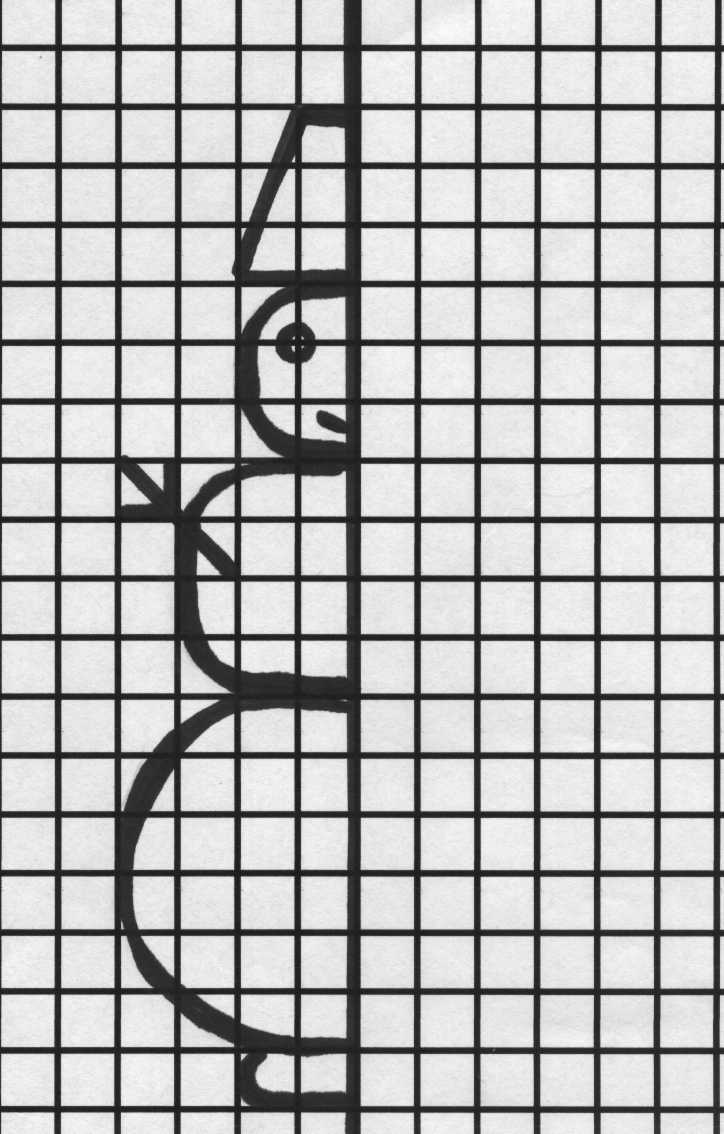 II.Основная часть.- Сегодня мы будем выполнять много разных и интересных заданий и упражнений. Главная наша задача – научиться определять сходства и различия рукописных букв п  и  т. Верно записывать слова и предложения с этими буквами. А выполнив все задания верно, в конце занятия мы прочитаем послание Доброго гномика.Зрительный анализ букв п  и  т. Определение их сходства и различия.Анализ буквы  п.Инструкция: Посмотрите на букву п (письменный вариант, изображенный на карточке) и вспомните, что помогло запомнить написание этой буквы? Какой эпизод из сказки? (У буквы «п» - пара ног). На доске появляется схема – подсказка. ( I I – 2)Работа в тетрадях.Инструкция: Откройте тетради и пропишите букву «п».Анализ буквы т.Инструкция: Посмотрите на букву т (письменный вариант изображенный на карточке) и  вспомните, какая схема – подсказка помогла запомнить написание буквы. (У буквы «т» - три ноги) (III – 3)Работа в тетрадях.Инструкция: Пропишите букву «т»Определите сходства и различия.Чем похожи эти буквы? (Одинаковые элементы)Чем различаются? (Написанием одного элемента – 1 палочки)Конструирование букв  п  и  т.(У каждого ученика на парте лежит конверт с элементами букв п  и  т  вперемежку).Инструкция: Сконструируйте из элементов букву, услышав соответствующий звук в словах: туман, пила, парус, тарелка. (На партах учеников – т, п, п, т)Физминутка № 1.Инструкция: Встаньте. Я бы хотела узнать, как вы ориентируетесь в правой и левой сторонах пространства.- возьмите правой рукой за левое ухо;левой рукой за правый локоть;правой рукой закрыть правый глаз;левой рукой дотронуться до правой коленки;нужно поднять руки вверх, если услышите звук [п]  в словах, если услышите звук [т]   - присесть. (Слова: пушка, танец, тир, павлин, крупа, танк).Сравнение слов по написанию и смыслу.- В начале урока для того, чтобы сесть, вы читали своё слово на карточке. Вспомните, кто какое слово читал. (Ответы детей: тачка, пачка, точка, почка, пушка)- Давайте посмотрим, как может измениться смысл слова, если не дописать одну палочку у буквы «т».Доска: карточка «тачка».- Объясните значение слова.(Учитель убирает один элемент у слова «тачка»)- Какое слово получилось? («пачка»).- Объясните значение слова.Точно также сравниваются слова «точка»→ «почка».Вывод: Вот видите, ребята, как важно не допускать ошибки при написании буквы п  и  т.Запись слов в тетрадь.Образец:  тачка – пачкаточка – почкаРабота с учебником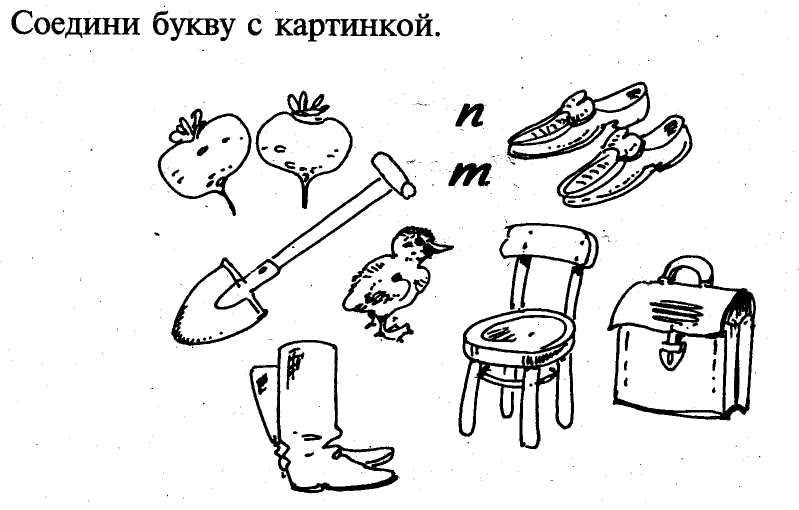 Была ли трудность в выполнении этого задания? Какая? (В слове встретились одновременно п  и  т).Определение места букв «п» и «т» в словах с помощью цифровой линейки.- Назовите слова, в которых буква «п» и «т» есть одновременно. (Это портфель и лопата).(У каждого ученика индивидуальные цифровые линейки и карточки с прописными буквами «п» и «т»)Работа в тетрадях (Запись слов портфель, лопата).Игра «Разведчики»Инструкция: Нужно прочесть зашифрованную запись. Как вы думаете, какую букву обозначает цифра 2 ? А цифра 3 ? (Буква «п», у которой 2 ноги. Буква «т», у которой 3 ноги).Расшифровка звукового сочетания.Расшифрованные сочетания букв записать в тетрадь.Расшифруйте слова. Читаем шифровку по цепочке у доски. (Слова напечатаны на карточках)(Ученики расшифровывают, логопед под зашифрованным словом ставит карточку с записью слова).С каким явлением природы связаны эти слова?Что обозначают эти слова?Физминутка № 2. «Пожалуйста»Инструкция: Я буду отдавать команды, но вы выполняете только те из них, которые сопровождаются словом «Пожалуйста».Задание: Встаньте, наклоните голову направо, руки на бедрах, левую ногу вперед, подпрыгните четыре раза, сядьте.Коллективное составление рассказа «Зимние забавы».Что больше всего вы любите делать зимой? (Всем ученикам раздаются картинки).Инструкция: Составьте предложение по своей картинке. (Проговаривание составленных предложений). Работа с предложениями.Инструкция: Прочитайте, вставьте пропущенные буквы (У каждого ученика индивидуальная карточка)  Подведение итогов занятияВспомните слова, которые вы слышали на уроке. Назовите слова, в которых есть одновременно звук [ п ]  и [ т ].Чему научились сегодня на занятии?О чем нужно помнить при написании слов, где встречается буква  п   и  т?Прочитайте послание Доброго гномика.(На доске открывается запись «Умники и умницы!»)1234567891012345678910птпортфельптлопата3 и 33 у 22 а 3т и тт у пп а т2адае3лежи3хрус3и3скри2и33ае3падаетлежитхруститскрипиттаетДе…и  ле…ят снеговика.Ребя…а  ка…аются  на  санках.